Publicado en Madrid  el 18/05/2016 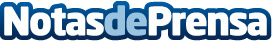 Fiesta Speakeasy en KlimtTan solo unos pocos afortunados podrán asistir a los "eventos clandestinos" que va a organizar KLIMT en los próximos meses. Las fechas son una incógnita, pero sí sabemos que será en una zona privada del local, habrá new jazz en directo y los mejores destilados de MadridDatos de contacto:Eva Palacios ComunicaliaNota de prensa publicada en: https://www.notasdeprensa.es/fiesta-speakeasy-en-klimt_1 Categorias: Sociedad Madrid Entretenimiento http://www.notasdeprensa.es